XIII. KERÜLETI SZÉPKORÚAK SPORTVERSENYE 2018TÁJÉKOZTATÓVerseny szervezője:	Budapest Főváros XIII. Kerületi Önkormányzat, és a 	Szociális Szolgáltató KözpontSelejtezők időpontjai, és helyszínei:		Tenisz:	2018. július 09. (hétfő)    	09 órától 	Patak Party Tenisz Club	Asztalitenisz:	2018. július 10. (kedd)    	10 órától	ASK Sportközpont	Darts:	2018. július 11. (szerda)  	09 órától	Újpalotai úti Sporttelep	Bowling	2018. július 11. (szerda) 	11 órától	Újpalotai úti Sporttelep	Úszás	2018. július 12. (csütörtök) 	09 órától	Palatinus StrandNevezési feltétel:	60. életévet betöltött XIII. kerületi lakóhellyel, és életvitelszerűen itt élő lakosok indulhatnak az eseményen. Nevezés:	2018. július 2. napjáig 16:00 óráig, a kitöltött és aláírt nevezési lap leadásával  személyesen a     XIII. kerület  Szabolcs utca 12-14  Ezüst Kor Idősek Klubjában, vagy elektronikus megküldésével nemethjudit@szoc.bp13.hu emailcímen.Érdeklődni lehet:	Németh Juditnál 06 30 475 3152 vagy 239 6451 telefonszámon.Nevezési díj:	nincs Díjazás:	Tenisz verseny I., a többi versenyszám I-II. helyezett női és férfi versenyző indulási jogot nyernek a XIII. kerületben 2018. augusztus 14-én sorra kerülő XVII. Szépkorúak Testvérvárosi Sportversenyére Budapest, XIII. kerület csapatába.  A tenisz verseny II, a többi versenyszámban III. helyezést elért női és férfi versenyzők póttagként kerülnek a kerületi csapatba.Egyéb fontos információk:A selejtezők helyszínén a verseny megkezdése előtt 30 perccel adategyeztetés. Kérjük, hogy személyi igazolványát, valamint lakcímkártyáját hozza magával.Helyszíni nevezést nem áll módunkban elfogadni!Minden résztvevő saját felelősségére vesz részt a versenyen!Szükséges sporteszközöket a szervezők biztosítják.Saját sporteszköz, sportfelszerelés (teniszütő, ping-pong ütő, darts nyíl, bowling golyó, bowling cipő stb.) használható.  Mindenkinek jó versenyzést kíván a XIII. Kerületi Önkormányzat!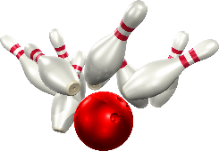 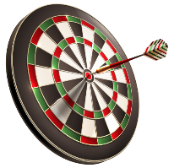 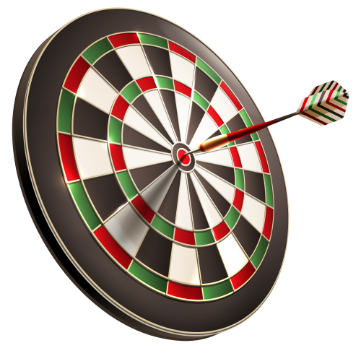 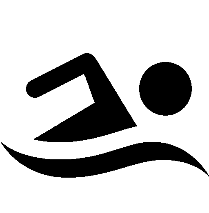 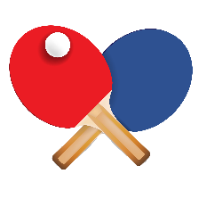 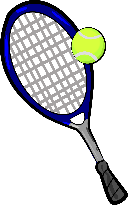 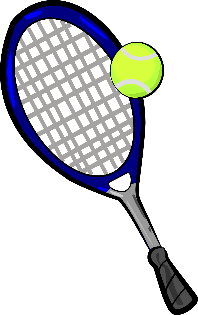 